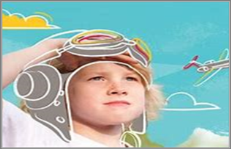 Set themselves high standards and enjoy challenges.Question and enjoy problem solvingUndertake researchHave the skills to connect and apply the skills learned in other contexts.Can explain the concepts and ideas that they are learning about.Can understand how to interpret data and apply mathematical concepts.Use ICT creatively to communicate, interpret and find out information. Can communicate in English and Welsh. Can undertake research and evaluate critically what they find.…..so that they are ready to learn throughout their lives. 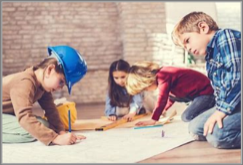 Take measured risks.Connect and apply their knowledge and skills to create ideas and products.Think creatively to reframe and solve problems.Identify and grasp opportunities.Lead and play different roles in teams effectively and responsibly.Express ideas and emotions through different types of media.Give of their skills and energy so that other people will benefit. ....so that they are ready to play a full part in life and work.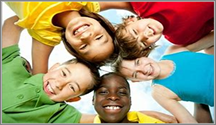 Find, evaluate and use evidence in informing views.Engage in contemporary issues based upon their knowledge and valuesUnderstand and exercise their human rights and responsibilities. Understand and consider the impact of their actions when making choices.Are knowledgeable about their culture, community, society and the world – now and in the past.Respect the needs and rights of others as a member of a diverse society.Show their commitment to the sustainability of the planet.………so that they are ready to be citizens of  and the World.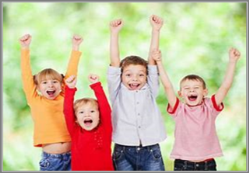 Have secure values an establishing their spiritual and ethical beliefs. Are building their mental and emotional well-being by developing confidence, empathy and resilience.Apply knowledge about the impact of diet and exercise on their physical and mental health. Know how to find the information to keep safe and well. Take part in physical activity.Take measured decisions about lifestyle and managing risk.Have the confidence to participate in performance.Form positive relationships based on trust and mutual respect.Face and overcome challenge.Have the skills to manage life independently. ………so that they are ready to lead fulfilling lives as valued members of society.WOW start:  Secret video showing dragon arrival at the class. Dragon egg hunt around the school.HEALTH AND WELL-BEING(PSE, Learning to Learn, Relationships and Emotions, Healthy Choices, Physical Activity, Keeping Safe)Going for Goals - SEALFaithe the Fairy activities.Discuss how Faithe the Fairy is feeling and how to treat others.What makes a good friend?Benefits of  healthy livingInternet safetyGrowth mindset  - Power of ‘yet’Respect for people/other culturesLearning about other cultures in Other languages/ celebrations in Celebrating Cultural DiversityWelsh Traditions/storiesDaily MileCELEBRATION finish:  Presentation to another class about dragons from a variety of cultures.EXPRESSIVE ARTS(Music, Art, Drama, Dance, Film and Digital Media)Chinese new year danceRole play story Chinese new yearArt relating to Chinese new yearRole play the story of the Welsh dragonSongs about / Welsh DragonDigital Media – How to train your DragonSt Davids’s DaySt Dwynwen’s DayCreating art through a variety of media.HEALTH AND WELL-BEING(PSE, Learning to Learn, Relationships and Emotions, Healthy Choices, Physical Activity, Keeping Safe)Going for Goals - SEALFaithe the Fairy activities.Discuss how Faithe the Fairy is feeling and how to treat others.What makes a good friend?Benefits of  healthy livingInternet safetyGrowth mindset  - Power of ‘yet’Respect for people/other culturesLearning about other cultures in Other languages/ celebrations in Celebrating Cultural DiversityWelsh Traditions/storiesDaily MileSCIENCE and TECHNOLOGYBeebot – Programme Dragon Beebot to find locations in . Shadow Show – how can shadows help our story telling?Magnet MayhemIce experiments -  links to St Dwynwen storyPaper cup challengeMaking the strongest castlesEXPRESSIVE ARTS(Music, Art, Drama, Dance, Film and Digital Media)Chinese new year danceRole play story Chinese new yearArt relating to Chinese new yearRole play the story of the Welsh dragonSongs about / Welsh DragonDigital Media – How to train your DragonSt Davids’s DaySt Dwynwen’s DayCreating art through a variety of media.TOPIC: Scales, Flames and ClawsSCIENCE and TECHNOLOGYBeebot – Programme Dragon Beebot to find locations in . Shadow Show – how can shadows help our story telling?Magnet MayhemIce experiments -  links to St Dwynwen storyPaper cup challengeMaking the strongest castlesMATHS AND NUMERACY2d Shape3d shapeLength (cms, m)Bar chartsVenn diagramsAdding with renamingSimple subtractionSubtracting with renamingAddition of 3 numbersMultiplicationCarroll diagramsNegative temperatureWELSH DIMENSIONWelsh Traditions/storiesLegend of Welsh dragonSt Davids Day celebrationsSt Dwynwen’s Day celebrationsLANGUAGE, LITERACY AND COMMUNICATION(English, Welsh and International Languages)Procedural writingTreehouse Tales- Matilda TomatoTric a Chlic Welsh phonicsLetters and sounds phonicsDragon based stories Recount as a dragonProcedural – How to train your DragonMATHS AND NUMERACY2d Shape3d shapeLength (cms, m)Bar chartsVenn diagramsAdding with renamingSimple subtractionSubtracting with renamingAddition of 3 numbersMultiplicationCarroll diagramsNegative temperatureHUMANITIES(History, Geography, RE)Come and See – REDragons around the worldChinese dragonsChinese New YearPolish dragonsThe Welsh dragonSimilarities differences between / Celebrating Chinese New Year in Reptiles in ReptilesFeatures of CastlesCastles around LANGUAGE, LITERACY AND COMMUNICATION(English, Welsh and International Languages)Procedural writingTreehouse Tales- Matilda TomatoTric a Chlic Welsh phonicsLetters and sounds phonicsDragon based stories Recount as a dragonProcedural – How to train your Dragon